بسمه تعالی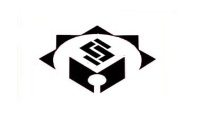 دانشگاه البرزمراحل و راهنمای تدوین کارآموزیتعیین استاد راهنماتعیین محل کارآموزیمعرفی موسسه به محل کارآموزی طی نامه رسمی از موسسهاعلام سرپرست داخلی کارآموزی در گزارش میاندوره،گزارش اولیه (حداکثر یکماه پس از شروع)گزارش پایانی همراه با نامه رسمی سربرگ دارو مهر و امضاء مسئول مربوط و همچنین تایید راهنمای داخلی کارآموزیتذکر: تعداد صفحات حدوداً باید 30 صفحه باشد.نحوه تنظیم گزارش کارآموزیعنوانشرح موضوع انتخاب شدهمعرفی اجمالی محل کارآموزیتحلیل موارد و مسائل مشاهده شده در مدت کارآموزیجمع بندی نهایی و پیشنهادات اصلاحی برای موضوع انتخاب شده در محیط کارآموزی-گزارش اولیه حاوی بندهای 1تا3-جمع گزارش حداکثر 30 صفحه با تقسیم بندی مناسب از حیث موارد فوقنحوه تنظیم گزارش پروژهلزوماً نیاز به حضور در محل ندارد ولی انتخاب عنوان پروژه با تایید استاد راهنماشرح تحلیلی موضوع تایید شده با استفاده از منابع علمی(کتب و مقالات)با ملاحظه به روز بودن مطالب نوشته شده و ارائه منابع و ماخذ در پایان گزارشتحلیل مطالب بند فوق حاوی نظرات دانشجو در خصوص موضوع منتخبارائه گزارش نهایی در 30 صفحه با تاکید بر اینکه منابع و ماخذ استفاده شده در پایان گزارش ارائه شود.